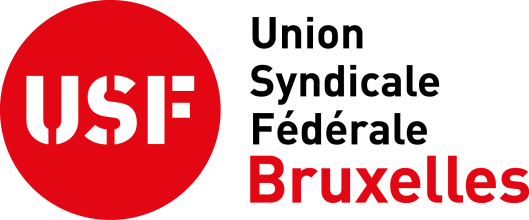 The courses are for members of Union Syndicale, their family members, and colleagues who want to join Union Syndicale at this occasion.Member price : 60 euros for the full session.Please note that the deadline will be on 19 April 2017.The following courses will take place in Brussels at the dates indicated here below :Please, select only ONE language per course.Thèmes/SubjectsEN/FRDates1General introduction to tests + verbal reasoningEN22 April from 09h30 till 12h301Présentation générale des tests + raisonnement verbalFR22 April from 09h30 till 12h302Numerical reasoning - methodologyEN22 April from 09h30 till 12h302Raisonnement numérique - méthodologieFR22 April from 09h30 till 12h303Numerical reasoning - Test and test correctionEN22 April from 14h00 till 17h003Raisonnement numérique - test et correction du testFR22 April from 14h00 till 17h004Abstract reasoningEN22 April from 14h00 till 17h004Raisonnement abstraitFR22 April from 14h00 till 17h00